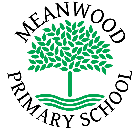 Home Learning Task     Year 3Home Learning Task     Year 3Week beginning 11th May 2020Try to complete 3-4 tasks a dayWeek beginning 11th May 2020Try to complete 3-4 tasks a dayWeek beginning 11th May 2020Try to complete 3-4 tasks a dayWeekly Maths TasksWeekly Maths TasksWeekly Reading TasksPractise your x 10, 2, 5, 3, 4 and 8 times tables by playing these educational online games.https://teachingtables.co.uk/tm/tmgame/tgame2.htmlhttps://ttrockstars.com/ Now to learn about Money.Don’t forget that 100p = £1https://whiterosemaths.com/homelearning/year-3/Lesson 1 - Convert pounds and pence. Lesson 2 - Add moneyLesson 3 - Subtract moneyPuzzleswww.solvemoji.com has lots of fun puzzles to solve at different levelsPractise your x 10, 2, 5, 3, 4 and 8 times tables by playing these educational online games.https://teachingtables.co.uk/tm/tmgame/tgame2.htmlhttps://ttrockstars.com/ Now to learn about Money.Don’t forget that 100p = £1https://whiterosemaths.com/homelearning/year-3/Lesson 1 - Convert pounds and pence. Lesson 2 - Add moneyLesson 3 - Subtract moneyPuzzleswww.solvemoji.com has lots of fun puzzles to solve at different levelsIf you are reading brown, lime, gold  or white books- have a go at this reading activity from a book calledDindy and the Elephant by Elizabeth Laird.You can practise summarising (saying what the whole story is about), and giving your opinion about a character.https://www.bbc.co.uk/bitesize/articles/zvmy382If you are reading purple or orange try this one about Cyril and Pat:https://www.bbc.co.uk/bitesize/articles/zd63gwxIf you are reading green, blue, yellow or red books try these questions about Cyril and Pat:https://www.bbc.co.uk/bitesize/articles/zd8xt39Weekly Spelling TasksWeekly Spelling TasksWeekly Writing TasksThis weeks spelling are words that haveWatch:https://www.bbc.co.uk/bitesize/topics/zqqsw6fRemember to look, cover, write and check.This weeks spelling are words that haveWatch:https://www.bbc.co.uk/bitesize/topics/zqqsw6fRemember to look, cover, write and check.Listen to the following Pirate Story. https://www.youtube.com/watch?v=vjMgssGTWYMThis week I would like you to do two tasks:1: Write a character description of one of the pirates.Next week, you will be asked to write what happens at the beginning, middle and end, so listen carefully.Practise your handwriting and spelling. Can you choose 4 words and use in a sentenceEg. All people in the world are uniqueWeekly Learning TasksWeekly Learning TasksUseful WebsitesHistory –Our history topic for the summer was going to be about the Stone Age, which was thousands of years ago!Find out what life was like in the Stone Age. https://www.bbc.co.uk/bitesize/topics/z82hsbkArt and Computing Following on from our work on Paul Cezanne, use this link to produce a digital creation of Picasso.http://www.picassohead.com/ - Produce digital creations in the style of a famous artist.  Science Watch the clip & see how much you remember about the body. Can you draw a human shape & label with the main boneshttps://www.bbc.co.uk/bitesize/topics/z9339j6History –Our history topic for the summer was going to be about the Stone Age, which was thousands of years ago!Find out what life was like in the Stone Age. https://www.bbc.co.uk/bitesize/topics/z82hsbkArt and Computing Following on from our work on Paul Cezanne, use this link to produce a digital creation of Picasso.http://www.picassohead.com/ - Produce digital creations in the style of a famous artist.  Science Watch the clip & see how much you remember about the body. Can you draw a human shape & label with the main boneshttps://www.bbc.co.uk/bitesize/topics/z9339j6www.bbc.co.uk/schools/teachers/ks2_activities/mathswww.bbc.co.uk/schools/teachers/ks1_activities/mathswww.topmarks.co.ukThere will also be a daily activity for you to complete on our school Facebook page.  There are also regular updates on here too!There will also be a daily activity for you to complete on our school Facebook page.  There are also regular updates on here too!There will also be a daily activity for you to complete on our school Facebook page.  There are also regular updates on here too!